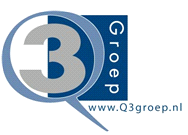 Schoolondersteuningsprofiel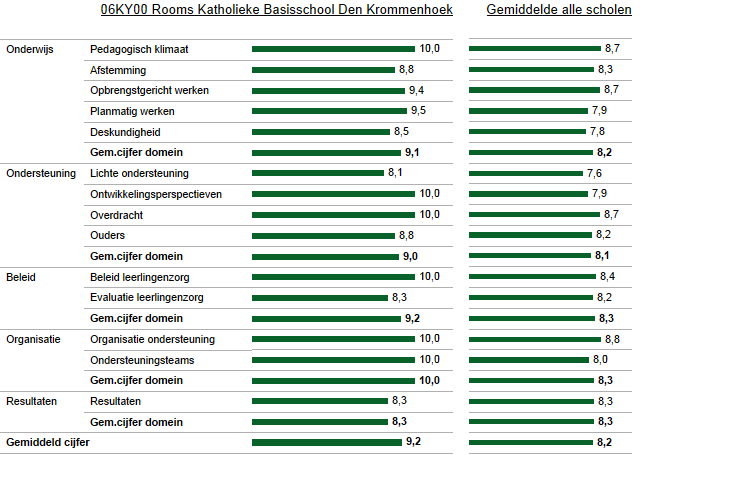 In deze figuur zie je in de linkerkolom de gemiddelde score van de school per categorie. In de rechterkolom kun je de eigen score vergelijken met het gemiddelde van alle scholen. De gemiddelden zijn omgezet in een cijfer op een tienpuntsschaal. Basisondersteuning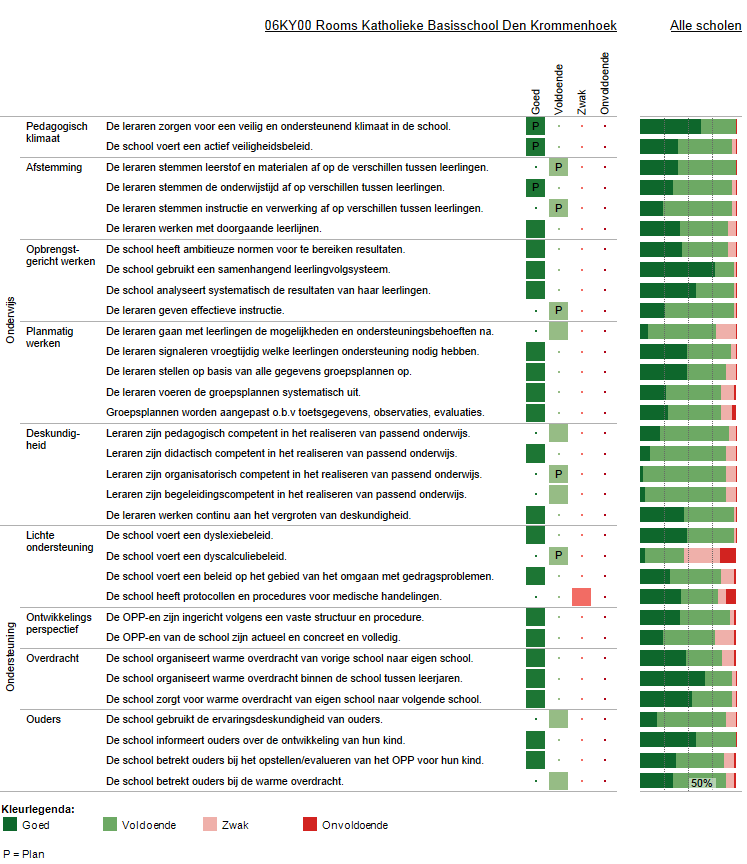 Deze figuur geeft de beoordelingen weer van de school op de indicatoren. In de rechterkolom staat het percentage scholen met een bepaalde beoordeling. Vervolg basisondersteuning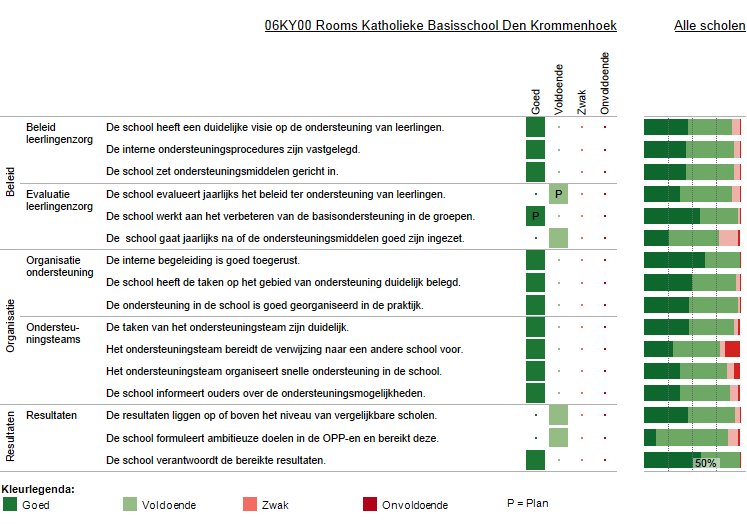 Deze figuur geeft de beoordelingen weer van de school op de indicatoren. In de rechterkolom staat het percentage scholen met een bepaalde beoordeling. Deskundigheid voor ondersteuning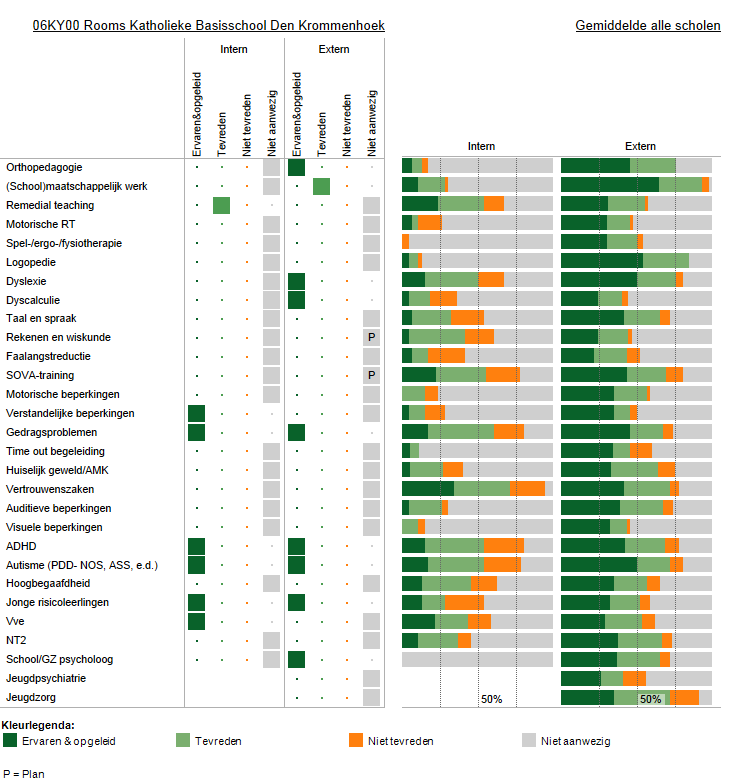 In deze figuur staan de beoordelingen van de school aangegeven. In de twee kolommen rechts staat het percentage scholen dat over deskundigheid beschikt en de beoordeling van de kwaliteit ervan.OndersteuningsvoorzieningenDeze figuur laat zien welke voorzieningen er binnen de school aanwezig zijn. Ook laat het overzicht zien hoe de scholen op de kwaliteit van de voorziening scoren.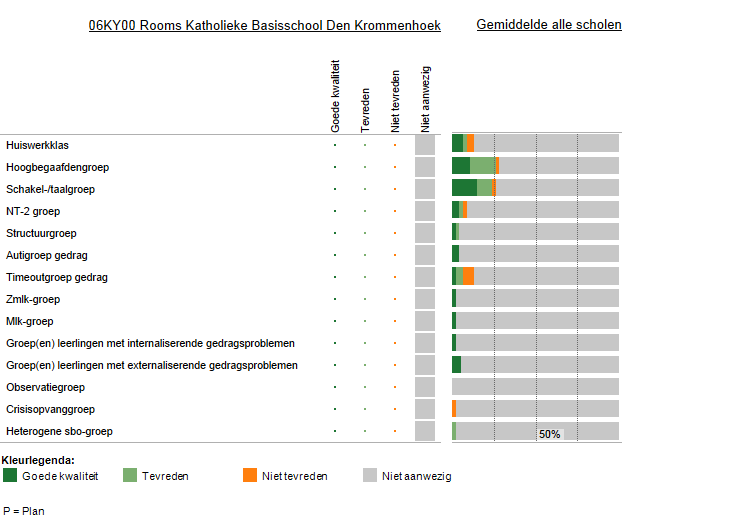 Voorzieningen in de fysieke omgeving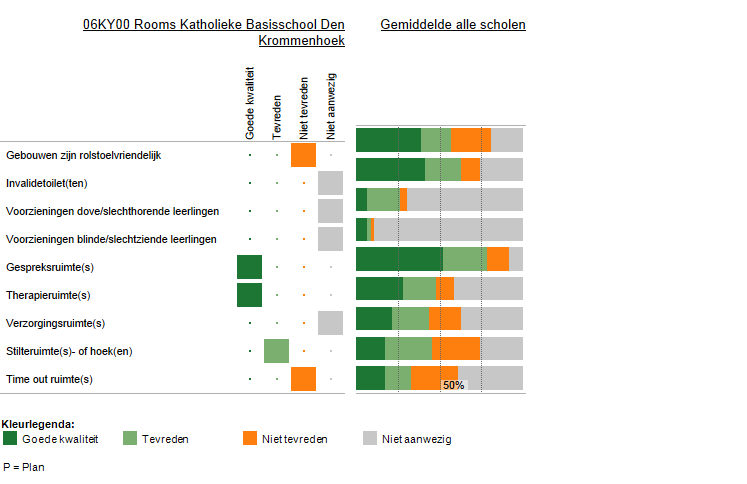 Deze figuur laat zien welke voorzieningen zijn aangebracht in en aan het gebouw. Ook laat het overzicht zien hoe de scholen op de kwaliteit van de voorziening scoren.Samenwerkende ketenpartners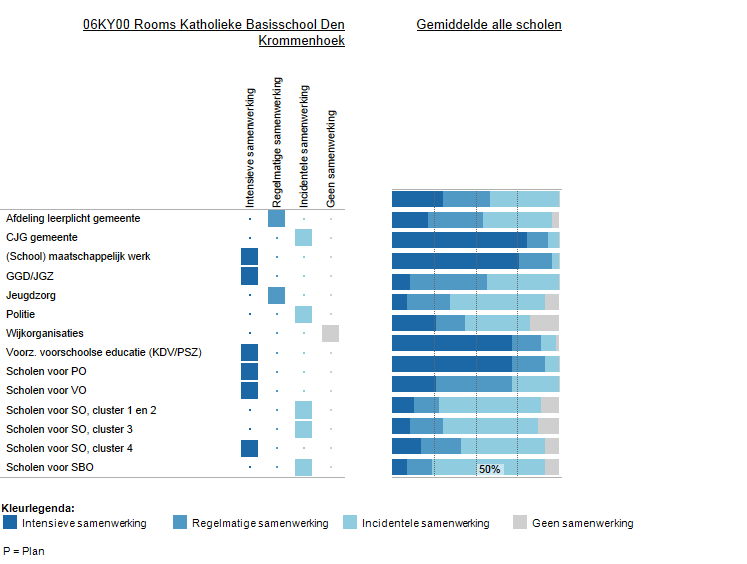 Deze figuur laat zien met welke partners wij samenwerken. Ook laat het overzicht zien hoe intensief de samenwerking is.Bijlage Kengetallen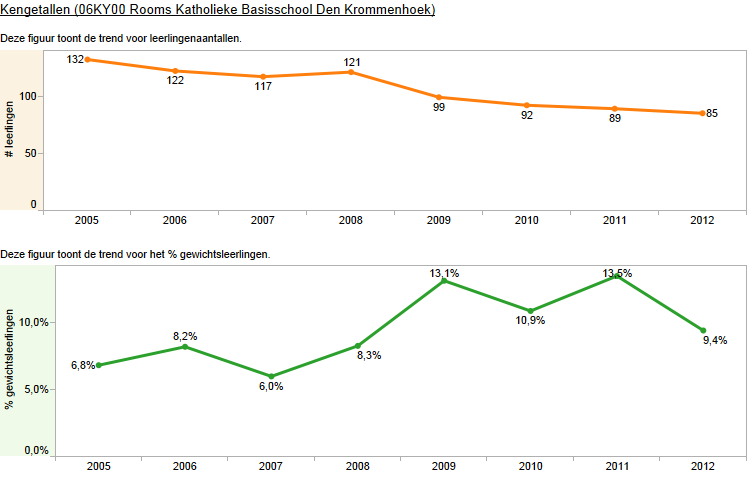 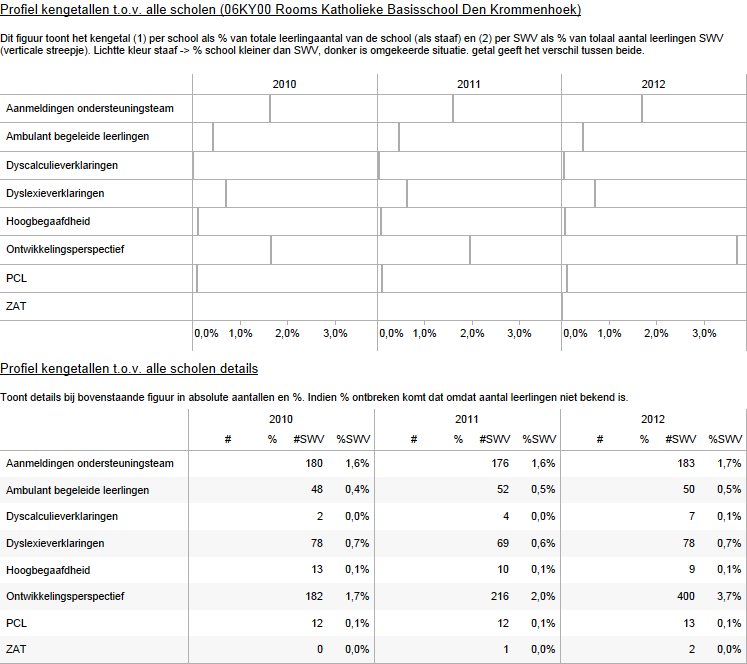 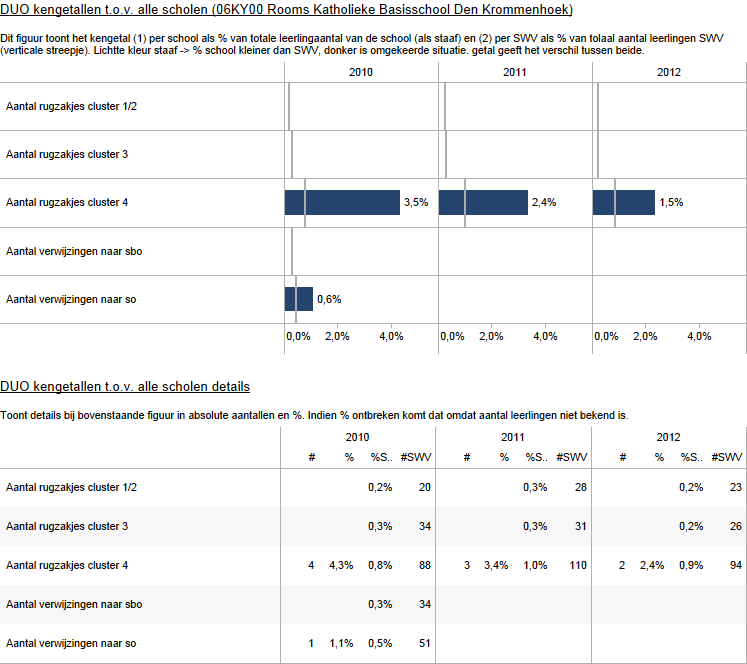 Bijlage Scores kwaliteit basisondersteuning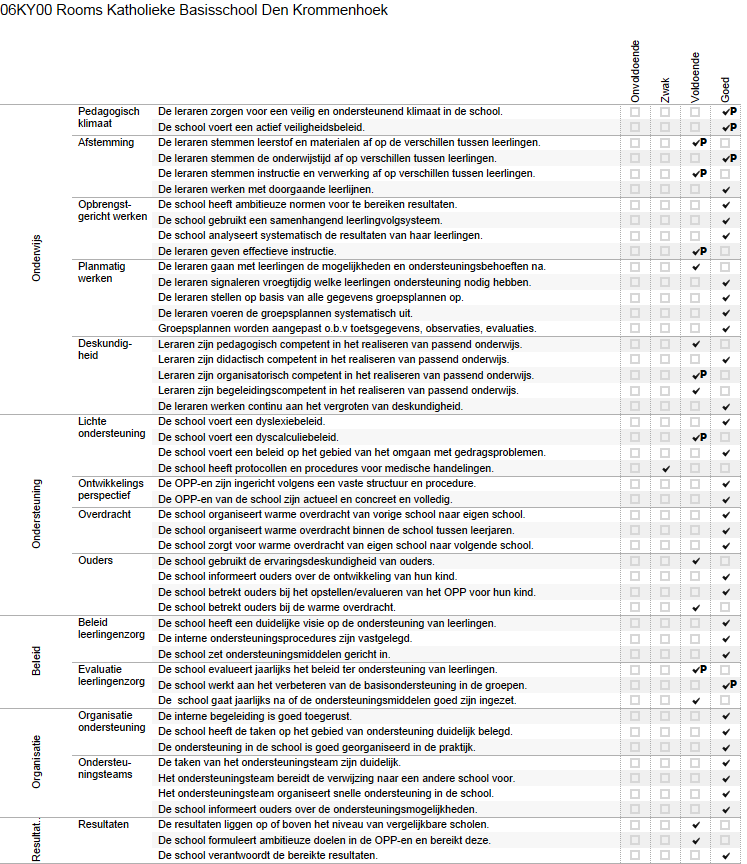 Bijlage Scores deskundigheid voor ondersteuning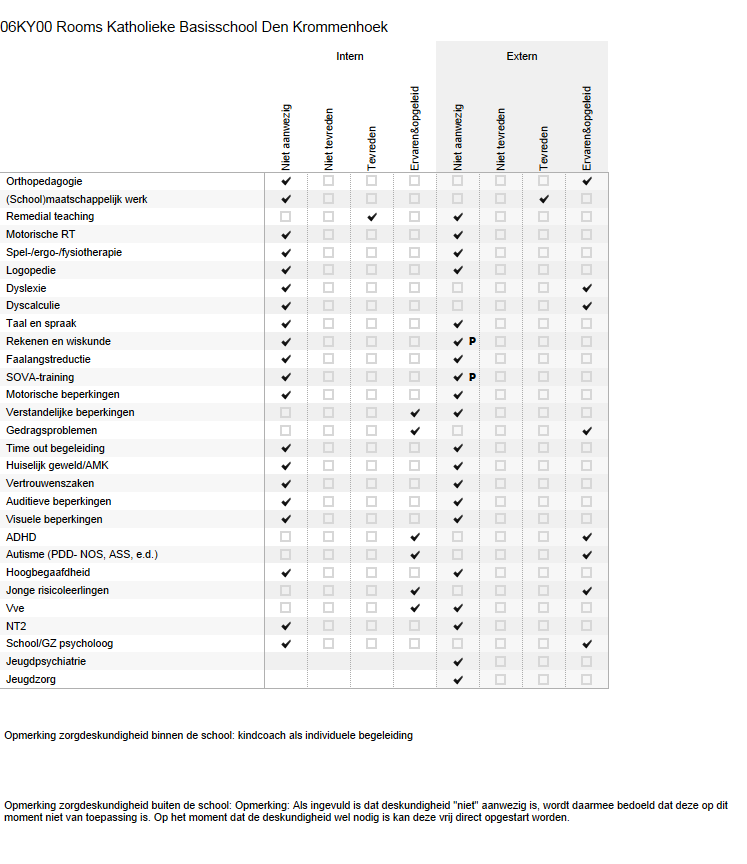 Bijlage Scores ondersteuningsvoorzieningen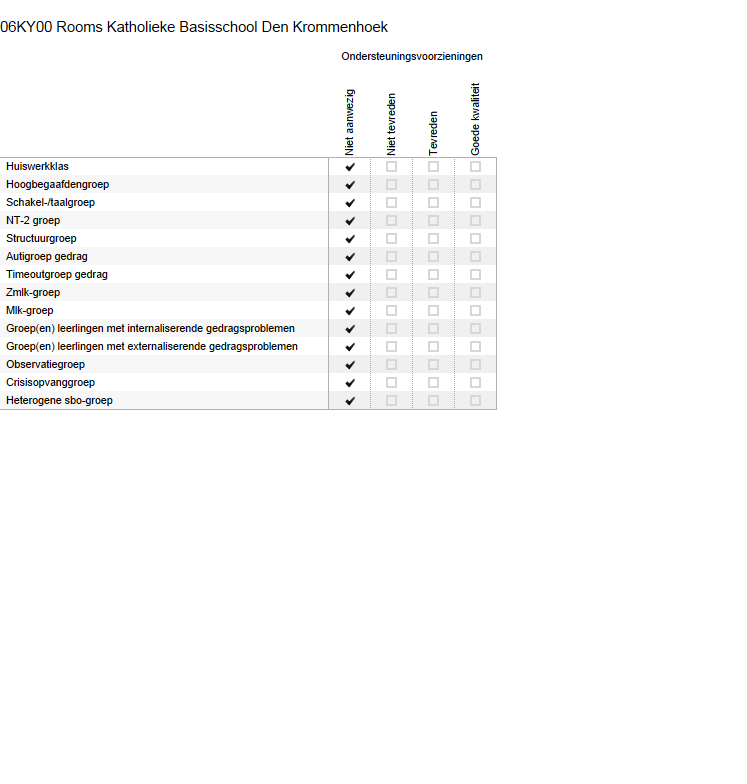 Bijlage Scores Voorzieningen in de fysieke omgeving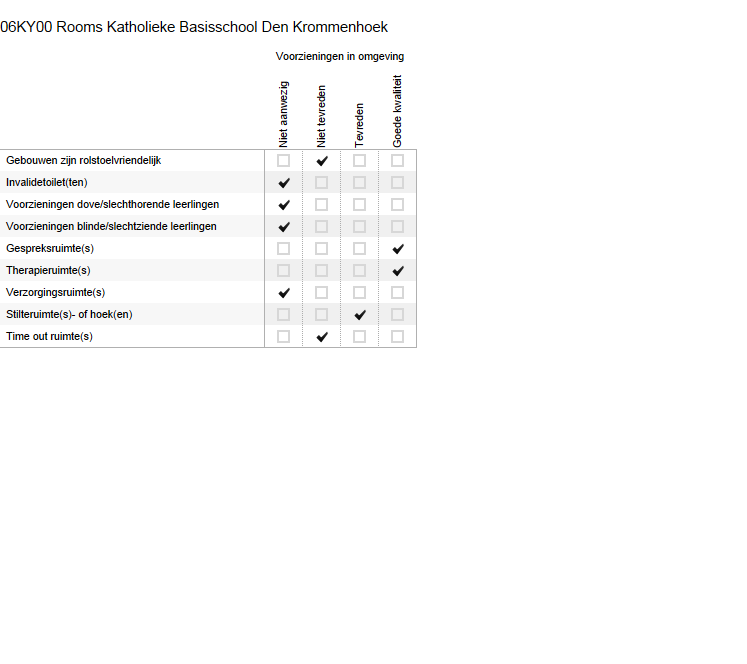 Bijlage Scores Samenwerkende ketenpartners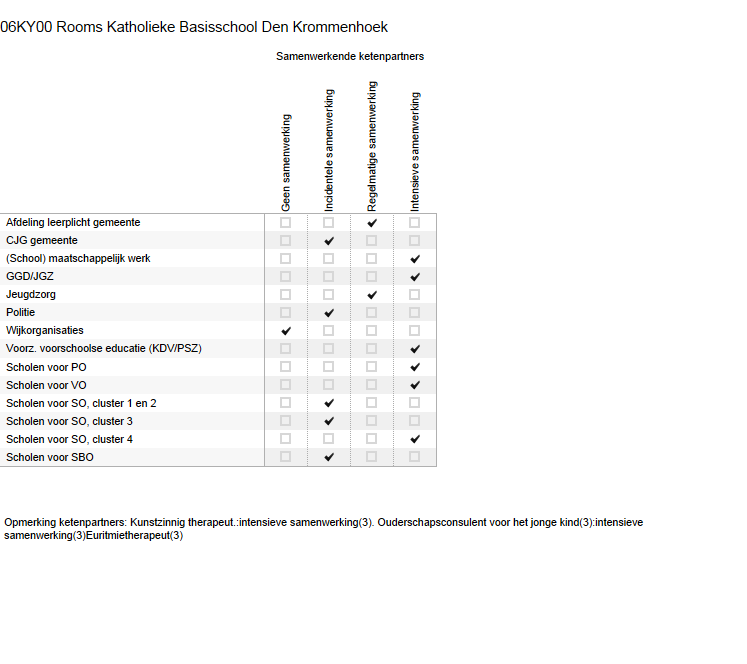 DEEL II	ANALYSE EN BELEID1. Basisondersteuning 2. Ondersteuningsdeskundigheid (intern en extern)3. Ondersteuningsvoorzieningen4. Voorzieningen in de fysieke omgeving5. Samenwerkende ketenpartnersEventuele opmerkingenSamenvatting van de hoofdlijnenDEEL III	VASTSTELLING EN ONDERTEKENINGDit schoolondersteuningsprofiel is van advies voorzien door de MR:DatumPlaatsHandtekening MREn vastgesteld door het bestuur:DatumPlaatsHandtekening bestuurBeeldvormingWat zien wij?We zien dat de basisondersteuning op kindcentrum Den Krommen Hoek in orde is. We blijven op verschillende gebieden in ontwikkeling en maken bewust zichtbaar wat er al gebeurt.Om de kwaliteit van de basisondersteuning op peil te houden, zorgen we voor een gedegen borging.OordeelsvormingWat vinden wij?We zien veel vooruitgang. De laatste jaren heeft er veel ontwikkeling plaats gevonden. Zowel op de basisondersteuning als op de deskundigheid van teamleden. De borging is nog niet volledig. Dit proces loopt nog door.BesluitvormingWat gaan wij doen?We ontwikkelen verder zoals in onze plannen staat aangegeven. Onderwerpen van deze plannen zijn o.a.:Het afstemmen van de leerstofHet afstemmen op verschillenHet pedagogisch partnerschapBeeldvormingWat zien wij?Als we kijken naar de ondersteuningsdeskundigheid zien we terug dat we vooral gebruik maken van externe deskundigheid.OordeelsvormingWat vinden wij?We hebben goede contacten als het gaat om externe deskundigheid. Deze contacten onderhouden we goed en dit zorgt ervoor dat er veelal snel en adequaat kan worden overgegaan tot actie.Wel realiseren we ons dat het goed zou zijn bepaalde expertise intern te hebben. Zo zullen we in het schooljaar 2014-2015 intern een SOVA-trainer krijgen.BesluitvormingWat gaan wij doen?Wij gaan ervoor zorgen dat we meer interne deskundigheid in huis krijgen. Hierbij denken we aan een specialist rekenen, een specialist taal en een specialist hoog/meerbegaafdheid.De externe contacten die we hebben, blijven we goed onderhouden.BeeldvormingWat zien wij?We zien dat de ondersteuningsvoorzieningen die genoemd worden, niet op onze school aanwezig zijn.OordeelsvormingWat vinden wij?Veel van de genoemde ondersteuningsvoorzieningen zijn op onze kleine school niet nodig. Kinderen die ondersteuning nodig hebben, worden opgevangen in de eigen groep. Door de kleine groepen is deze ondersteuning prima in de reguliere groepen op te vangen.BesluitvormingWat gaan wij doen?Een voorziening die we in de toekomst zeker kunnen gaan bieden is de voorziening: observatieschool. Hier gaan we informatie over inwinnen. Als we deze informatie in een plan verwerkt hebben, kan er met deze voorziening gestart worden.BeeldvormingWat zien wij?We zien dat we in het overzicht niet rolstoelvriendelijk zijn. Daarnaast scoren we in het overzicht nog niet voldoende op de time-out ruimtesOordeelsvormingWat vinden wij?In de praktijk zien we dat de afspraken rondom de time-out ruimtes nu veel beter lopen. Dit is voor ons geen ontwikkelpunt meer.De ingangen van de school zijn voor mensen met een rolstoel nu beter ingericht. Echter zijn de brandwerende klapdeuren nog een struikelblok.BesluitvormingWat gaan wij doen?Er is besloten de deuren voor rolstoelgebruikers pas aan te passen, als deze behoefte gecreëerd moet worden. Op termijn zal deze verbetering dus worden toegepastBeeldvormingWat zien wij?We zien dat we een intensieve samenwerking onderhouden met diverse ketenpartners.OordeelsvormingWat vinden wij?Afhankelijk van de relevantie is er samenwerking. Sommige contacten zijn maandelijks, anderen jaarlijks. Enkele contacten zijn incidenteel.BesluitvormingWat gaan wij doen?Wij willen meer en intensiever samenwerken met wijkorganisaties. Voor ons als kleine school, biedt dit kansen. Daarnaast bekijken we momenteel met ouders wat onze mogelijkheden zijn. We bespreken en benadrukken de kwaliteiten van kindcentrum Den Krommen Hoek. We spreken af deze kwaliteiten beter naar buiten uit te dragen.Naast de ontwikkelingen rondom het schoolondersteuningsprofiel spelen er nog tal van andere ontwikkelingen op kindcentrum Den Krommen Hoek. Naar aanleiding van een schoolanalyse kijken we kritisch naar onze ontwikkelpunten. De kwaliteit van ons onderwijs blijven we hooghouden. Het ondersteuningsprofiel is een mooie aanvulling om onze kwaliteit te blijven monitoren.De externe communicatie heeft onze aandacht, in eerste instantie met de ouders van onze kinderen. Maar ook de communicatie met wijkorganisaties willen we beter benutten.Onze basisondersteuning is in orde. We stellen nog wat doelen, zodat we echt volledig zijn.Het borgingsproces vindt momenteel nog plaats. Dit heeft onze aandachtWe ontwikkelen verder op leerstof, verschillen en partnerschapWe halen meer expertise in huis door een rekenspecialist, taalspecialist en specialist hoog/meerbegaafdheid op te leiden.We onderhouden onze externe contactenWe oriënteren ons om zo een observatieschool te worden Ondersteuning in de fysieke omgeving wordt toegepast als hiervoor aanleiding isWe werken aan een intensiever contact met de wijkorganisatiesSamen met ouders dragen we onze kwaliteiten goed uit